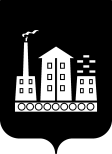 АДМИНИСТРАЦИЯ ГОРОДСКОГО ОКРУГА СПАССК-ДАЛЬНИЙ ПОСТАНОВЛЕНИЕ26 февраля 2015г.                  г. Спасск-Дальний, Приморского края                            № 125-паОб утверждении Положения об Общественном советев городском округе Спасск-ДальнийРуководствуясь Федеральным законом от 03 октября . № 131-ФЗ                «Об общих принципах организации местного самоуправления в Российской Федерации», Федеральным законом от 04 апреля 2005 г. № 32-ФЗ "Об Общественной палате Российской Федерации", Федеральным законом от 21 июля 2014 г. № 212-ФЗ "Об основах общественного контроля в Российской Федерации", Уставом городского  округа Спасск-Дальний, в целях консолидации сил общественных объединений города, организации и ведения общественного контроля по наблюдению, проверке и оценке соответствия общественным интересам деятельности органов местного самоуправления, учёта общественного мнения при разработке и обсуждении правовых актов, затрагивающих права и интересы гражданПОСТАНОВЛЯЮ:1. Утвердить прилагаемое Положение об Общественном совете в городском округе Спасск-Дальний.2. Отделу информатизации и информационной безопасности Администрации городского округа Спасск-Дальний (Тарабаева) обнародовать настоящее постановление на официальном сайте городского округа Спасск-Дальний.3. Управлению муниципальной службы и кадров Администрации городского округа Спасск-Дальний (Моняк) опубликовать информацию в средствах массовой информации об обнародовании настоящего постановления на официальном сайте городского округа Спасск-Дальний.4. Настоящее постановление вступает в силу со дня его официального опубликования (обнародования).Глава Администрации городского округа Спасск-Дальний				                 В.К. МироненкоУТВЕРЖДЕНО				постановлением Администрации								городского округа Спасск-Дальний				                                            от   26.02.2015   № 125-паП О Л О Ж Е Н И Еоб Общественном совете городского округа Спасск-Дальний1. Общие положения1.1. Цели создания Общественного совета городского округа Спасск-ДальнийОбщественный совет городского округа Спасск-Дальний (далее - Общественная совет) является независимым коллегиальным органом, осуществляющим свою деятельность на общественных началах, и создается в целях:1) организации и ведения общественного контроля по наблюдению, проверке и оценке соответствия общественным интересам деятельности Администрации городского округа Спасск-Дальний и Думы городского округа Спасск-Дальний (далее - органов местного самоуправления);2) обеспечения взаимодействия граждан, проживающих на территории  городского округа Спасск-Дальний, с органами местного самоуправления;3) учета общественно значимых законных интересов граждан, защиты их прав и свобод при формировании и реализации муниципальной политики по наиболее важным вопросам экономического и социального развития городского округа Спасск-Дальний (далее - городской округ);4) защиты законных прав общественных объединений, иных некоммерческих организаций граждан, осуществляющих деятельность на территории городского округа и зарегистрированных в установленном порядке на территории городского округа.1.2. Правовая основа деятельности Общественного советаОбщественный совет осуществляет свою деятельность в соответствии с Конституцией Российской Федерации, Федеральным законом от 06 октября 2003 г.  № 131-ФЗ "Об общих принципах организации местного самоуправления в Российской Федерации", Федеральным законом от 04 апреля 2005 г. № 32-ФЗ "Об Общественной палате Российской Федерации", Федеральным законом от 21 июля 2014 г. № 212-ФЗ "Об основах общественного контроля в Российской Федерации", федеральными законами и иными нормативными правовыми актами Российской Федерации, Уставом городского округа Спасск-Дальний,  нормативными правовыми актами Думы городского округа Спасск-Дальний и Администрации городского округа Спасск-Дальний и настоящим Положением.1.3. Статус Общественного совета1. Общественный совет не является юридическим лицом.2. Наименование, содержащее слова "Общественный совет городского округа Спасск-Дальний", не может быть использовано иными лицами.1.4. Задачи Общественного советаОбщественный совет для достижения поставленных целей в соответствии с законодательством осуществляет следующие задачи:1) организует и ведет общественный контроль за деятельностью органов местного самоуправления;2) способствует привлечению граждан, общественных объединений и иных некоммерческих организаций к формированию и реализации муниципальной политики по наиболее важным вопросам экономического и социального развития городского округа Спасск-Дальний;3) выдвигает и поддерживает гражданские инициативы, имеющие значение для городского округа Спасск-Дальний и направленные на реализацию конституционных прав и свобод, а также общественно значимые законные интересы граждан, общественных объединений и иных некоммерческих организаций;4) разрабатывает рекомендации для органов местного самоуправления по наиболее важным вопросам экономического и социального развития городского округа Спасск-Дальний;5) формирует и развивает гражданское правосознание;6) содействует предупреждению и разрешению социальных конфликтов;7)  обеспечивает прозрачность и открытость деятельности органов местного самоуправления;8) формирует в обществе нетерпимость к коррупционному поведению. 1.5. Полномочия Общественного советаВ целях реализации задач, установленных настоящим Положением, Общественный совет вправе в установленном порядке:1) запрашивать в рамках действующего законодательства в органах местного самоуправления информацию, за исключением информации, составляющей государственную или иную охраняемую законом тайну;2) осуществлять общественный контроль, в соответствии с законодательством Российской Федерации;3) проводить общественную экспертизу проектов нормативных правовых актов, затрагивающих законные права и интересы граждан городского округа Спасск-Дальний; 4) вносить предложения по наиболее важным вопросам экономического и социального развития городского округа в органы местного самоуправления;5) выступать с инициативами по различным вопросам общественной жизни городского округа;6) приглашать представителей органов местного самоуправления на заседания Общественного совета, заседания ее комиссий и рабочих групп;7) направлять членов Общественного совета для участия в заседаниях Общественной палаты (совета) Приморского края (по согласованию);8) информировать жителей городского округа Спасск-Дальний о результатах своей деятельности;9) ходатайствовать перед органами местного самоуправления  о награждении физических и юридических лиц муниципальными наградами;10) взаимодействовать с органами местного самоуправления;11) взаимодействовать с Общественной палатой (советом) Приморского края;12) взаимодействовать с общественными объединениями и иными некоммерческими организациями;13) осуществлять иные полномочия в соответствии с законодательством Российской Федерации, законодательством Приморского края, нормативными правовыми актами городского округа Спасск-Дальний.1.6. Численность и правомочность Общественного советаЧисленность Общественного совета составляет 21 человек. Общественный совет является правомочным в случае утверждения 100 % установленного настоящим Положением числа членов Общественного совета.1.7. Срок полномочий членов Общественного советаСрок полномочий членов Общественного совета составляет два года и исчисляется со дня проведения первого заседания Общественного совета. Со дня проведения первого заседания Общественного совета нового состава полномочия членов Общественного совета предыдущего состава прекращаются.1.8. Место нахождения Общественного советаМесто нахождения Общественного совета - Приморский край, г. Спасск-Дальний, ул. Ленинская, 28.2. Порядок формирования Общественного совета2.1. Выдвижение кандидатов в члены Общественного совета1) Глава Администрации городского округа Спасск-Дальний, не позднее чем за три месяца до дня истечения срока полномочий членов действующего состава Общественного совета, объявляет о предстоящем формировании нового состава Общественного совета и устанавливает период и порядок приема документов от общественных объединений и иных некоммерческих организаций, инициативных групп граждан, а также в порядке самовыдвижения. Данный период не может составлять менее 30 и более 40 дней.В случае самороспуска Общественного совета глава Администрации городского округа Спасск-Дальний, объявляет о предстоящем формировании нового состава Общественного совета не позднее чем через 10 дней со дня самороспуска Общественного совета.2) Документы на кандидатов в члены совета (заявление, анкета, рекомендации) рассматриваются уполномоченным структурным подразделением Администрации городского округа Спасск-Дальний (далее - отдел), определённым главой Администрации, на соответствие их требованиям, указанным в настоящем Положении. Отдел готовит список выдвинутых кандидатов в члены Общественного совета и на следующий после окончания срока приема документов день представляет его на рассмотрение главе Администрации городского округа Спасск-Дальний.3) В качестве кандидата может быть выдвинуто любое лицо, удовлетворяющее требованиям настоящего Положения, независимо от его членства в общественном объединении и иной некоммерческой организации.Общественное объединение, иная некоммерческая организация, инициативная группа вправе выдвинуть только одного кандидата.Не допускаются к выдвижению кандидатов в члены Общественного совета:а) общественные объединения и иные некоммерческие организации, зарегистрированные в установленном законодательством порядке менее чем за шесть месяцев до дня прекращения полномочий действующего состава Общественного совета;б) политические партии, их региональные и местные отделения;в) общественные объединения, иные некоммерческие организации, которым в соответствии с Федеральным законом от 25 июля 2002 года № 114-ФЗ "О противодействии экстремистской деятельности" вынесено предупреждение в письменной форме о недопустимости осуществления экстремистской деятельности, - в течение одного года со дня вынесения предупреждения, если оно не было признано судом незаконным;г) общественные объединения и иные некоммерческие организации, деятельность которых приостановлена в соответствии с Федеральным законом от     25 июля 2002 года № 114-ФЗ "О противодействии экстремистской деятельности", если решение о приостановлении не было признано судом незаконным.4) Кандидат в члены Общественного совета вправе в любое время до его утверждения членом Общественного совета отозвать свое заявление, подав письменное заявление главе Администрации городского округа Спасск-Дальний. В этом случае кандидат исключается из списка кандидатов в члены Общественного совета.5) Если по истечении установленного периода приема количество кандидатов в члены Общественного совета окажется менее установленного настоящим Положением количества членов Общественного совета или равным ему, глава Администрации городского округа Спасск-Дальний продлевает указанный период в целях дополнительного выдвижения кандидатов в члены Общественного совета, но не более чем на 30 дней.2.2. Обсуждение списка выдвинутых кандидатов в члены Общественного советаПроцедура обсуждения должна быть максимально открытой.При обсуждении выдвинутых кандидатов могут применяться механизмы:- интернет-голосования;- через СМИ путем публикации в местных газетах списков кандидатов;- на общих собраниях трудовых коллективов, профессиональных объединений, собраниях некоммерческих объединений и организаций.Результаты обсуждения анализируются, направляются главе Администрации городского округа Спасск-Дальний и публикуются в СМИ.По итогам публичного обсуждения формируется состав Общественного совета  городского округа Спасск-Дальний. Продолжительность данного этапа – один месяц.3. Статус члена Общественного совета3.1. Член Общественного совета1. Членом Общественного совета может быть гражданин Российской Федерации, постоянно проживающий и зарегистрированный на территории городского округа Спасск-Дальний, достигший возраста 18 лет.2. Членами Общественного совета не могут быть:1) лица, признанные судом недееспособными или ограниченно дееспособными;2) лица, имеющие неснятую или непогашенную судимость;3) лица, членство которых в Общественном совете ранее было прекращено в случае нарушения Кодекса этики, разработанного и утверждённого Общественным советом городского округа Спасск-Дальний;4) лица, не имеющие регистрацию на территории городского округа Спасск-Дальний;5) лица, замещающие должности государственной гражданской службы Российской Федерации и Приморского края; глава городского округа, глава администрации городского округа; должности муниципальной службы, депутаты городского округа.Лица, являющиеся членами политических партий, на срок своих полномочий в общественной палате приостанавливают свою деятельность в партии.3.2. Участие членов Общественного совета в его деятельности1. Члены Общественного совета обладают равными правами на участие в деятельности Общественного совета, в мероприятиях, проводимых Общественным советом. Каждый член Общественного совета при принятии решения путем голосования обладает одним голосом.2. Члены Общественного совета принимают личное участие в работе Общественного совета, комиссий и рабочих групп Общественного совета. Передача права голоса другому члену Общественного совета при принятии решений не допускается.3. Член Общественного совета вправе:1) свободно высказывать свое мнение по любому вопросу деятельности Общественного совета, комиссий и рабочих групп Общественного совета;2) получать документы, иные материалы, содержащие информацию о работе Общественного совета;3) вносить предложения по повестке заседания Общественного совета, комиссий и рабочих групп Общественного совета, принимать участие в подготовке материалов к их заседаниям, проектов решений Общественного совета, комиссий и рабочих групп Общественного совета, участвовать в обсуждении вопросов повестки заседаний;4) в случае несогласия с решением Общественного совета, комиссии или рабочей группы Общественного совета заявить о своем особом мнении, что отмечается в протоколе заседания Общественного совета, комиссии или рабочей группы соответственно и прилагается к решению, в отношении которого высказано это мнение;5) участвовать в реализации решений Общественного совета.4. Член Общественного совета обязан работать не менее чем в одной из комиссий Общественного совета.5. Члены Общественного совета при осуществлении своих полномочий не связаны решениями выдвинувших их общественных объединений и иных некоммерческих организаций.6. Член Общественного совета не вправе использовать свою деятельность в Общественном совете в интересах политических партий, общественных объединений и иных некоммерческих организаций, а также в личных интересах.3.3. Права и гарантии, обеспечивающие участие члена Общественного совета в работе Общественного совета1. Член Общественного совета имеет право с согласия работодателя на освобождение от выполнения трудовых обязанностей по основному месту работы с сохранением за ним места работы (должности) на время участия в заседании Общественного совета, заседании комиссии или рабочей группы Общественного совета. Соответствующие положения могут быть включены в трудовой договор по основному месту работы члена Общественного совета.2. Отзыв члена Общественного совета выдвинувшим его общественным объединением и иной некоммерческой организацией не допускается.3.4. Кодекс этики членов Общественного совета1. Председатель Общественного совета разрабатывает и представляет на утверждение Общественного совета Кодекс этики членов Общественного совета (далее - Кодекс этики).2. Выполнение требований, предусмотренных Кодексом этики, является обязательным для всех членов Общественного совета.3.5. Досрочное прекращение и приостановление полномочий члена Общественного совета1. Полномочия члена Общественного совета прекращаются в порядке, предусмотренном Регламентом Общественного совета, в случаях:1) принятия Общественным советом решения о самороспуске;2) подачи им заявления о выходе из состава Общественного совета;3) неспособности его по состоянию здоровья участвовать в деятельности Общественного совета;4) признания его недееспособным, безвестно отсутствующим или объявления умершим на основании решения суда, вступившего в законную силу;5) смерти члена Общественного совета;6) вступления в законную силу вынесенного в отношении его обвинительного приговора суда;7) грубого нарушения им норм Кодекса этики - по решению не менее половины от установленного числа членов Общественного совета, принятому на заседании Общественного совета;8) прекращения гражданства Российской Федерации;9) систематического (более трех раз) неучастия без уважительной причины в работе заседаний Общественного совета;10) выезда за пределы территории городского округа Спасск-Дальний на постоянное место жительства.2. Полномочия членов Общественного совета могут быть прекращены досрочно в случае принятия Общественным советом решения о самороспуске. Такое решение принимается большинством не менее двух третей от установленного числа членов Общественного совета по инициативе не менее одной трети от установленного числа членов Общественного совета.3. Решение о прекращении полномочий члена Общественного совета принимается на заседании Общественного совета и оформляется решением Общественного совета, в котором указывается дата прекращения полномочий члена Общественного совета.4. Полномочия члена Общественного совета могут быть приостановлены в порядке, предусмотренном Регламентом Общественного совета, в случаях:1) предъявления ему в порядке, установленном Уголовно-процессуальным кодексом Российской Федерации, обвинения в совершении преступления;2) назначения ему административного наказания в виде административного ареста.5. Член Общественного совета, полномочия которого приостановлены, не вправе участвовать в голосовании при принятии решений Общественным советом, а также осуществлять иные полномочия в соответствии с Регламентом Общественного совета.4. Организация деятельности общественного совета4.1. Первое заседание Общественного совета1. Общественный совет нового состава собирается на свое первое заседание не позднее чем через 30 дней со дня утверждения правомочного состава Общественного совета.Первое заседание Общественного совета созывает глава Администрации городского округа Спасск-Дальний.2. Первое заседание Общественного совета нового состава открывает и ведет до избрания Председателя Общественного совета глава Администрации городского округа Спасск-Дальний.4.2. Регламент Общественного совета1. Общественный совет первого состава утверждает Регламент Общественного совета большинством голосов от установленного числа членов Общественного  совета.2. Регламентом Общественного совета в соответствии с действующим законодательством устанавливаются:1) порядок участия членов Общественного совета в ее деятельности;2) порядок проведения заседаний Общественного совета;3) полномочия и порядок деятельности Председателя Общественного совета и Ответственного секретаря Общественного совета;4) полномочия, порядок формирования и деятельности комиссий и рабочих групп Общественного совета, а также порядок избрания и полномочия руководителей указанных комиссий и рабочих групп и их заместителей;5) порядок принятия решений Общественным советом, его комиссиями и рабочими группами;6) порядок подготовки ежегодного доклада Общественного совета о состоянии и развитии институтов гражданского общества в городском округе Спасск-Дальний;7) порядок прекращения и приостановления полномочий членов Общественного совета;8) иные вопросы организации и порядка деятельности Общественного совета в соответствии с настоящим Положением.4.3. Основные формы деятельности Общественного совета1. Основными формами деятельности Общественного совета являются заседания Общественного совета, комиссий и рабочих групп Общественного совета, слушания и "круглые столы" по общественно важным проблемам, опросы населения городского округа Спасск-Дальний, форумы, семинары. Регламентом Общественного совета может быть предусмотрен общественный контроль, осуществляемый в формах общественного мониторинга, общественной проверки, общественной экспертизы, и иных формах, не противоречащих Федеральному закону от 21.07.2014  № 212-ФЗ "Об основах общественного контроля в Российской Федерации".2. Заседания Общественного совета проводятся в соответствии с Регламентом Общественного совета не реже четырёх раз в год.3. Заседание Общественного совета считается правомочным, если на нем присутствует не менее половины от установленного числа членов Общественного совета.4. Внеочередное заседание Общественного совета может быть созвано по решению Председателя Общественного совета или по инициативе не менее одной трети от установленного числа членов Общественного совета.5. В работе Общественного совета могут принимать участие глава городского округа Спасск-Дальний, глава Администрации городского округа Спасск-Дальний, его заместители, председатель и депутаты Думы городского округа Спасск-Дальний, иные должностные лица.4.4. Органы Общественного совета1. Члены Общественного совета избирают из своего состава Председателя Общественного совета и Ответственного секретаря Общественного совета. 2. Председатель Общественного совета:1) формирует проект повестки очередного заседания Общественного совета и определяет дату его проведения;2) уведомляет членов Общественного совета о проведении очередного заседания;3) в период между заседаниями Общественного совета направляет запросы с целью реализации задач Общественного совета;4) по предложению комиссий Общественного совета принимает решение о проведении слушаний по общественно важным вопросам;5) разрабатывает и представляет на утверждение Общественного совета Кодекс этики;6) вносит предложения по изменению Регламента Общественного совета;7) представляет отчет о своей деятельности Общественному совету;8) выполняет иные полномочия по решению Общественного совета.3. В случае отсутствия Председателя Общественного совета его полномочия временно исполняет Ответственный секретарь Общественного совета.4. Права и обязанности Ответственного секретаря Общественного совета. 1) имеет право исполнять по поручению Председателя Общественного совета его отдельные полномочия;2) доводить решения Общественного совета до всех участников;3) контролировать исполнение решений Общественного совета.4) оказывать содействие Председателю Совета общественности в исполнении им его функций, в том числе в установлении повестки, даты и времени проведения заседания;5) решать все организационные вопросы, связанные с подготовкой и проведением Общественного совета;6) обеспечивать надлежащее соблюдение процедуры проведения Общественного совета;7) вести протокол заседания Общественного совета;8) вести учёт и обеспечивать хранение документации Общественного совета, протоколов заседаний. 5. Общественный совет вправе образовывать комиссии и рабочие группы Общественного совета.6. В состав комиссий Общественного совета входят члены Общественного совета. В состав рабочих групп Общественного совета могут входить члены Общественного совета, кандидаты в члены Общественного совета, входившие в окончательный список кандидатов, но не ставшие членами Общественного совета, а также представители общественных объединений, иных некоммерческих организаций, привлеченных к деятельности Общественного совета в соответствии с настоящим Положением, и иные лица, в соответствии с Регламентом Общественного совета.4.5. Привлечение к деятельности Общественного совета общественных объединений и иных некоммерческих организаций, представители которых не вошли в состав Общественного советаОбщественный совет вправе привлекать к своей деятельности общественные объединения и иные некоммерческие организации, представители которых не вошли в ее состав. Решение об их участии в деятельности Общественного совета с правом совещательного голоса принимается Председателем Общественного совета.4.6. Решения Общественного совета1. Решения Общественного совета принимаются в форме заключений, предложений и обращений, а также решений по организационным и иным вопросам ее деятельности.2. Заключения, предложения и обращения Общественного совета носят рекомендательный характер и принимаются большинством голосов от установленного настоящим Положением числа членов Общественного совета.3. Решения Общественного совета по организационным и иным вопросам ее деятельности носят обязательный характер для членов Общественного совета и принимаются большинством голосов от установленного настоящим Положением числа членов Общественного совета, если иное не предусмотрено настоящим Положением и Регламентом Общественного совета.В случае равенства голосов голос Председателя Общественного совета (в его отсутствие – Ответственного секретаря Общественного совета) является решающим.4.7. Общественная экспертиза1. Общественный совет по предложению Председателя Общественного совета либо по предложению Администрации городского округа Спасск-Дальний, Думы городского округа Спасск-Дальний вправе проводить общественную экспертизу проектов законов и иных нормативных правовых актов городского округа Спасск-Дальний.2. Заключения Общественного совета по результатам общественной экспертизы носят рекомендательный характер и направляются главе Администрации городского округа Спасск-Дальний, либо главе городского округа Спасск-Дальний.4.8. Поддержка Общественного совета гражданских инициатив1. Общественный совет в соответствии с законодательством осуществляет сбор и обработку информации о гражданских инициативах граждан, общественных объединений и иных некоммерческих организаций.2. Общественный совет организует и проводит гражданские форумы, слушания и иные мероприятия по актуальным вопросам общественной жизни.3. Общественный совет доводит до сведения граждан и общественных объединений, иных объединений граждан информацию о выдвинутых гражданских инициативах.4.9. Ежегодный доклад Общественного совета1. Общественный совет ежегодно готовит доклад о состоянии и развитии институтов гражданского общества в городском округе Спасск-Дальний. 2. Ежегодный доклад Общественного совета заслушивается на заседании Думы городского округа Спасск-Дальний, публикуется в местных СМИ и на официальном сайте городского округа Спасск-Дальний.Рекомендации, содержащиеся в ежегодном докладе Общественного совета, могут быть учтены органами местного самоуправления при планировании и реализации социально-экономического и культурного развития городского округа Спасск-Дальний.4.10. Представление информации Общественному советуОрганы местного самоуправления в установленном законодательством, муниципальными правовыми актами порядке представляют по запросам Общественного совета необходимую для исполнения ее полномочий информацию, за исключением информации, составляющей государственную и иную охраняемую законом тайну.4.11. Обеспечение деятельности Общественного совета1. Обеспечение деятельности Общественного совета осуществляется отделом по социальной политике Администрации городского округа Спасск-Дальний.2. Деятельность Общественного совета освещается в сети Интернет на официальном сайте городского округа Спасск-Дальний.